МЕДНАЯ ПОСУДА. НАБОРЫ МЕДНОЙ ПОСУДЫ. Цены без НДС 20%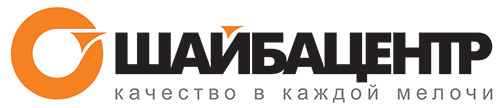 ООО  «Торговый дом ШайбаЦентр»656006, РФ, Алтайский край, г. Барнаул, ул. Гридасова, 28а, пом. Н1ИНН 2225114096 / КПП 222201001 / ОГРН 1102225012933 ОКПО 68508483 / ОКВЭД 25.99 / р/сч.: 40702810111140000067в филиале №5440 ВТБ (ПАО) г. Новосибирсккор/сч.: 30101810450040000719, БИК 045004719отдел маркетинга: тел. факс: 8 (923) 715 4889, 8 (3852) 501-845
бухгалтерия: 8 (3852) 500-947shaibacentr.ru, shaibacentr@yandex.ruНаименованиеЦена(руб.)НаименованиеЦена(руб.)Стопка медная 35 мл333 ₽Стопка медная по 65 мл386 ₽Стакан медный по 100мл426 ₽Стакан медный по 200мл532 ₽Блюдце медное ( Ф95мм )373 ₽Пиала медная ( Ф95мм )479 ₽Тарелка медная ( Ф120мм )532 ₽Поднос медный малый ( Ф150 )865 ₽Поднос медный средний ( Ф190 )905 ₽Поднос медный большой ( Ф210 )932 ₽Набор №1 ( 2 стопки  по 35 мл + блюдце)998 ₽Набор №2 ( 3 стопки по 35 мл + блюдце)1 331 ₽Набор №3 ( 6 стопок по 35 мл + блюдце + поднос большой )3 328 ₽Набор №4 ( 6 стопок по 65 мл + пиала + поднос большой )3 394 ₽Набор №5 ( 6 стаканов по 100 мл + поднос средний )3 194 ₽Набор №6 ( стакан по 200 мл + блюдце )865 ₽Набор №7 ( стакан по 200 мл + стакан  по 100 мл + стопка по 65 мл + стопка по 35 мл + поднос малый )2 462 ₽Набор №8 ( футляр + 3 стопки по 35 мл)1 597 ₽Набор №9 ( футляр + 6 стопок по 35 мл)2 595 ₽Набор №10 ( футляр туба + 6 стопок по 35 мл)2 928 ₽Набор №11 ( футляр + 3 стопки по 65 мл)1 757 ₽Набор №12 ( футляр туба + 6 стопок по 65 мл)3 248 ₽Пятак медный133 ₽